Publicado en  el 31/10/2016 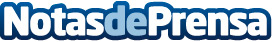 El street marketing también es cosa de pymes Una nueva manera de marketing es el street marketing que hace referencia a cualquier acción publicitaria que se realice en un espacio público. En calles, zonas comerciales que buscan causar impacto directo entre los consumidores. Datos de contacto:Nota de prensa publicada en: https://www.notasdeprensa.es/el-street-marketing-tambien-es-cosa-de-pymes_1 Categorias: Marketing Sociedad Emprendedores Recursos humanos http://www.notasdeprensa.es